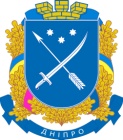 КОМУНАЛЬНЕ  ПІДПРИЄМСТВО“ОЗДОРОВЛЕННЯ  ТА  ВІДПОЧИНОК”дніпровської  міської  радиОБГРУНТУВАННЯтехнічних та якісних характеристик предмета закупівлі, розміру бюджетного призначення, очікуваної вартості предмета закупівлі(Постанова КМУ від 11 жовтня 2016 р. № 710 «Про ефективне використання державних коштів» (зі змінами))ДК 021:2015: 77340000-5 Підрізання дерев і живих огорож (Послуги з благоустрою: підрізання дерев, подрібнення, навантаження, вивезення та утилізації утворених відходів)UA-2022-10-14-008019-aНайменування замовника: Комунальне підприємство «Оздоровлення та відпочинок» Дніпровської міської ради;Місцезнаходження замовника: 49000, Україна, Дніпропетровська область, м. Дніпро, проспект Дмитра Яворницького, 64-в;Ідентифікаційний код замовника в Єдиному державному реєстрі юридичних осіб, фізичних осіб - підприємців та громадських формувань: 40909288;Категорія замовника: Юридична особа, яка забезпечує потреби держави або територіальної громади;Назва предмета закупівлі із зазначенням коду та назви відповідних класифікаторів предмета закупівлі і частин предмета закупівлі (лотів) (за наявності): ДК 021:2015: 77340000-5 Підрізання дерев і живих огорож (Послуги з благоустрою: підрізання дерев, подрібнення, навантаження, вивезення та утилізації утворених відходів)Кількість, місце та строк поставки товарів, виконання робіт чи надання послуг: 49082УкраїнаДніпропетровська область м. Дніпро вул. Березанівська, 67; 49112 Україна Дніпропетровська область м. Дніпро вул. Гаванська, 11; 51215 Україна, Дніпропетровська область Новомосковський район, с. Орлівщина, вул. Кооперативна, буд. 70; 1 послуга; до 31 грудня 2022.Вид закупівлі: Відкриті торги. Ідентифікатор закупівлі UA-2022-10-14-008019-aОбґрунтування технічних та якісних характеристик предмета закупівлі: Закупівля послуги з благоустрою: підрізання дерев, подрібнення, навантаження, вивезення та утилізації утворених відходів проводиться для потреб Замовника з метою утримання в належному стані території комунального підприємства та попередження аварійних ситуацій, місце надання послуг: 49082УкраїнаДніпропетровська область м. Дніпро вул. Березанівська, 67; 49112 Україна Дніпропетровська область м. Дніпро вул. Гаванська, 11; 51215 Україна, Дніпропетровська область Новомосковський район, с. Орлівщина, вул. Кооперативна, буд. 70. Запланований обсяг 1 послуга. Очікувана вартість: 217 497,66 грн. (двісті сімнадцять тисяч чотириста дев’яносто сім грн. 66 коп.) з ПДВ. Кінцевий строк поставки: 31.12.2022 рік.Обґрунтування розміру бюджетного призначення: Розмір бюджетного призначення передбачено планом використання бюджетних коштів Комунального підприємства «Оздоровлення та відпочинок» Дніпровської міської ради  відповідно до рішення Дніпровської міської ради від 26.01.2022 року №2/15 «Про внесення змін до рішення міської ради    від   08.12.2021   № 2/13   «Про бюджет Дніпровської  міської територіальної громади на 2022 рік.»Обґрунтування очікуваної вартості предмета закупівлі: Очікувана вартість предмета закупівлі 217 497,66 грн. (двісті сімнадцять тисяч чотириста дев’яносто сім грн. 66 коп.) з ПДВ. Визначення очікуваної вартості предмета закупівлі здійснено з урахуванням затверджених тарифів. Визначення очікуваної вартості предмета закупівлі здійснено з урахуванням затвердженої центральним органом виконавчої влади, що забезпечує формування та реалізує державну політику у сфері публічних закупівель, примірної методики визначення очікуваної вартості предмета закупівлі, затвердженої Наказом Міністерства розвитку економіки, торгівлі та сільського господарства України (Мінекономіки) від 18.02.2020 № 275 "Про затвердження примірної методики визначення очікуваної вартості предмета закупівлі", зі змінами, методом порівняння ринкових цін, отриманих шляхом пошуку, збору та аналізу загальнодоступної інформації про ціну товарів та послуг, що містяться в мережі Інтернет у відкритому доступі, в тому числі на сайтах виробників та/або постачальників відповідної продукції, спеціалізованих торгівельних майданчиках, в електронних каталогах, рекламі, прас-листах, в електронній системі закупівель «Prozorro.gov.ua» та на аналогічних торгівельних майданчиках, інформацію, отриману шляхом проведення попередніх ринкових консультацій також враховуються ціни попередніх власних закупівель замовника аналогічних/ідентичних товарів/послуг, ціни відповідних закупівель минулих періодів, інформація про які міститься в електронній системі закупівель Prozorro з урахуванням індексу інфляції, які приведені до єдиних умов.пр. Д. Яворницького, 64-В,   м. Дніпро,   49000,   код ЄДРПОУ 40909288е-mail: kp.ozdorovlennya@gmail.com